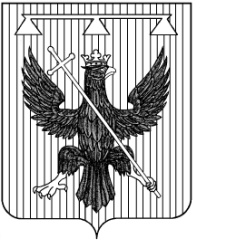 Администрация муниципального образования Южно-Одоевское Одоевского района ПОСТАНОВЛЕНИЕот  25.11.2019                                 п. Стрелецкий                                      № 84Об утверждении Порядка составления и утверждения Отчета о результатах деятельности муниципальных казенных учреждений  муниципального образования Южно-Одоевское Одоевского района и об использовании закрепленного за ним муниципального имуществаВ соответствии с п.3.3 ст.32 Федерального закона от 12.01.1996 г. N 7-ФЗ "О некоммерческих организациях", ПОСТАНОВЛЯЮ:1. Утвердить Порядок составления и утверждения отчета о результатах деятельности муниципальных казенных учреждений муниципального образования Южно-Одоевское Одоевского района и об использовании закрепленного за ними имущества (приложение).2. Установить, что Порядок вступает в силу с 01 января 2020 года и применяется к муниципальным казенным учреждениям, находящимся в ведении Администрации муниципального образования Южно-Одоевское Одоевского района.3.Обнародовать   настоящее  постановление  путем  размещения  его  на  официальном  сайте администрации  муниципального  образования  Южно-Одоевское Одоевского района.4. Контроль за выполнением настоящего постановления оставляю за собой.Приложениек постановлению администрациимуниципального образования Южно-Одоевское Одоевского районаот  25.11.2019 № 84Порядок составления и утверждения отчета о результатах деятельности муниципальных казенных учреждений муниципального образования Южно-Одоевское Одоевского района и об использовании закрепленного за ними имущества1. Настоящий Порядок устанавливает правила составления и утверждения отчета о результатах деятельности муниципальных казенных учреждений муниципального образования Южно-Одоевское Одоевского района и об использовании закрепленного за ними муниципального имущества (далее - Отчет).2. Отчет составляется муниципальными казенными учреждениями их обособленными подразделениями, осуществляющими полномочия по ведению бухгалтерского учета (далее - учреждение), утвержденном администрацией муниципального образования Южно-Одоевское Одоевского района с учетом требований законодательства Российской Федерации о защите государственной тайны.3. Отчет составляется учреждением в валюте Российской Федерации (в части показателей в денежном выражении) по состоянию на 1 января года, следующего за отчетным.4. Отчет учреждения составляется в разрезе следующих разделов:раздел 1 "Общие сведения об учреждении";раздел 2 "Результат деятельности учреждения";раздел 3 "Об использовании имущества, закрепленного за учреждением".5. В разделе 1 "Общие сведения об учреждении" указываются:исчерпывающий перечень видов деятельности (с указанием основных видов деятельности и иных видов деятельности, не являющихся основными), которые учреждение вправе осуществлять в соответствии с его учредительными документами;перечень услуг (работ), которые оказываются потребителям за плату в случаях, предусмотренных нормативными правовыми (правовыми) актами с указанием потребителей указанных услуг (работ);перечень разрешительных документов (с указанием номеров, даты выдачи и срока действия), на основании которых учреждение осуществляет деятельность (свидетельство о государственной регистрации учреждения, решение учредителя о создании учреждения и другие разрешительные документы);количество штатных единиц учреждения (указываются данные о количественном составе и квалификации сотрудников учреждения, на начало и на конец отчетного года. В случае изменения количества штатных единиц учреждения указываются причины, приведшие к их изменению на конец отчетного периода.);средняя заработная плата сотрудников учреждения.
            Раздел 1 "Общие сведения об учреждении" по решению администрации муниципального образования Южно-Одоевское Одоевского района может включать также иные сведения.6. В разделе 2 "Результат деятельности учреждения" указываются:изменение (увеличение, уменьшение) балансовой (остаточной) стоимости нефинансовых активов относительно предыдущего отчетного года (в процентах);общая сумма выставленных требований в возмещение ущерба по недостачам и хищениям материальных ценностей, денежных средств, а также от порчи материальных ценностей;изменения (увеличение, уменьшение) дебиторской и кредиторской задолженности учреждения в разрезе поступлений (выплат), относительно предыдущего отчетного года (в процентах) с указанием причин образования просроченной кредиторской задолженности, а также дебиторской задолженности, нереальной к взысканию;суммы доходов, полученных учреждением от оказания платных услуг (выполнения работ);цены (тарифы) на платные услуги (работы), оказываемые потребителям (в динамике в течение отчетного периода);общее количество потребителей, воспользовавшихся услугами (работами) учреждения (в том числе платными для потребителей);количество жалоб потребителей и принятые по результатам их рассмотрения меры;показатели кассового исполнения бюджетной сметы учреждения и показатели доведенных учреждению лимитов бюджетных обязательств.
Раздел 2 "Результат деятельности учреждения" по решению администрации муниципального образования Южно-Одоевское Одоевского района может включать также иные сведения.7. В разделе 3 "Об использовании имущества, закрепленного за учреждением" учреждениями указываются на начало и конец отчетного года:общая балансовая (остаточная) стоимость недвижимого имущества, находящегося у учреждения на праве оперативного управления;общая балансовая (остаточная) стоимость недвижимого имущества, находящегося у учреждения на праве оперативного управления, и переданного в аренду;общая балансовая (остаточная) стоимость недвижимого имущества, находящегося у учреждения на праве оперативного управления, и переданного в безвозмездное пользование;общая балансовая (остаточная) стоимость движимого имущества, находящегося у учреждения на праве оперативного управления;общая балансовая (остаточная) стоимость движимого имущества, находящегося у учреждения на праве оперативного управления, и переданного в аренду;общая балансовая (остаточная) стоимость движимого имущества, находящегося у учреждения на праве оперативного управления, и переданного в безвозмездное пользование;общая площадь объектов недвижимого имущества, находящегося у учреждения на праве оперативного управления;общая площадь объектов недвижимого имущества, находящегося у учреждения на праве оперативного управления, и переданного в аренду;общая площадь объектов недвижимого имущества, находящегося у учреждения на праве оперативного управления, и переданного в безвозмездное пользование;количество объектов недвижимого имущества, находящегося у учреждения на праве оперативного управления;объем средств, полученных в отчетном году от распоряжения в установленном порядке имуществом, находящимся у учреждения на праве оперативного управления.
Раздел 3 "Об использовании имущества, закрепленного за учреждением" по решению Администрации муниципального образования Южно-Одоевское Одоевского района может включать также иные сведения.8. Отчет казенных учреждений подписывается руководителем учреждения и представляется в администрацию муниципального образования Южно-Одоевское Одоевского района 1 февраля года, следующего за отчетным по форме согласно Приложению N 1 к Порядку составления и утверждения отчета о результатах деятельности муниципальных казенных учреждений муниципального образования Южно-Одоевское Одоевского района и об использовании закрепленного за ними имущества9. В течение 10 рабочих дней отчет утверждается главой администрации муниципального образования Южно-Одоевское Одоевского района либо возвращается на доработку. Утвержденный отчет размещается на официальном сайте администрации муниципального образования Южно-Одоевское Одоевского района в течение 10 рабочих дней со дня утверждения. Приложение N 1. ОТЧЕТ О РЕЗУЛЬТАТАХ ДЕЯТЕЛЬНОСТИ МУНИЦИПАЛЬНОГО УЧРЕЖДЕНИЯ И ОБ ИСПОЛЬЗОВАНИИ ЗАКРЕПЛЕННОГО ЗА НИМ МУНИЦИПАЛЬНОГО ИМУЩЕСТВА
Приложение N 1
к Порядку составления и утверждения
отчета о результатах деятельности муниципальных
учреждений муниципального образования Южно-Одоевское Одоевского района и
об использовании закрепленного
за ними муниципального имущества"УТВЕРЖДАЮ"Глава администрации муниципального образования Южно-Одоевское Одоевского района ________________     _______________                                                                    (подпись)                             (Ф.И.О.)
ОТЧЕТ О РЕЗУЛЬТАТАХ ДЕЯТЕЛЬНОСТИ МУНИЦИПАЛЬНОГО УЧРЕЖДЕНИЯ И ОБ ИСПОЛЬЗОВАНИИ ЗАКРЕПЛЕННОГО ЗА НИМ МУНИЦИПАЛЬНОГО ИМУЩЕСТВА________________________________________________________наименование учрежденияза _________________________________отчетный период ____________________ 20___дата составления документа РАЗДЕЛ 1. ОБЩИЕ СВЕДЕНИЯ ОБ УЧРЕЖДЕНИИ
1. Перечень видов деятельности, осуществляемых учреждением

____________________________________________________________________
2. Перечень услуг (работ), которые оказываются потребителям за плату в случаях, предусмотренных нормативными правовыми (правовыми) актами с указанием потребителей указанных услуг (работ);
_____________________________________________________________________3. Перечень разрешительных документов (с указанием номеров, даты выдачи и срока действия), на основании которых учреждение осуществляет деятельность

____________________________________________________________________
4. Информация о численности работников учреждения5. Информация о заработной плате работников учрежденияРАЗДЕЛ 2. РЕЗУЛЬТАТ ДЕЯТЕЛЬНОСТИ УЧРЕЖДЕНИЯ1. Информация об изменении (увеличение, уменьшение) балансовой (остаточной) стоимости нефинансовых активов относительно предыдущего отчетного года (в процентах);2.Информация об общей сумме выставленных требований в возмещение ущерба по недостачам и хищениям материальных ценностей _____________________________________________________________________3.Информация об изменении (увеличение, уменьшение) дебиторской и кредиторской задолженности учрежденияПричины образования задолженности: _____________________________________________________________________4.Информация о суммах доходов, полученных учреждением от оказания платных услуг_______________5.Информация о ценах (тарифах) на платные услуги учреждения6. Информация о потребителях услуг (работ) учрежденияИнформация о потребителях по видам услуг (работ) учреждения7. Информация о количестве жалоб потребителей и принятые по результатам их рассмотрения меры
_____________________________________________________________________8. Информация о показателях кассового выполнения бюджетной сметы учреждения и доведенных лимитах бюджетных обязательств.РАЗДЕЛ 3. ОБ ИСПОЛЬЗОВАНИИ ИМУЩЕСТВА, ЗАКРЕПЛЕННОГО ЗА УЧРЕЖДЕНИЕМ1. Сведения о недвижимом муниципальном имуществе2.Сведения о движимом имуществе3. Информация об объем средств, полученных в отчетном году от распоряжения в установленном порядке имуществом, находящимся у учреждения на праве оперативного управления ______________________________________________________________Директор учреждения ____________________ _______________________                                               (подпись)                  (расшифровка подписи)

МПИ.о. администрации муниципального образованияЮжно-ОдоевскоеОдоевского района  О.Н. СолодковаПоказательЕдиница измеренияНа начало годаНа конец годаШтатная численность работниковчеловекСреднесписочная численность работниковчеловекПоказательЕдиница измеренияГод,
предшествующий отчетномуОтчетный годСреднемесячная заработная плата работниковрублейПоказательГод,
предшествующий отчетному ,тыс.рубОтчетный год, тыс.руб%1234 =3/2Балансовая (остаточная) стоимость нефинансовых активовПоказательГод,
предшествующий отчетному ,тыс.рубОтчетный год ,тыс.руб%1234 =3/2Дебиторская задолженностьКредиторская задолженностьВиды услуг (работ) учрежденияЦена (тариф) на платные услугиЦена (тариф) на платные услугиНа начало годаНа конец годаПоказательЕдиница измеренияКоличествоПотребители, воспользовавшиеся услугами (работами) учреждения, всегочеловекв том числе:Потребители, воспользовавшиеся бесплатными услугамиПотребители, воспользовавшиеся частично платными услугамиПотребители, воспользовавшиеся платными услугамиВиды услуг (работ) учрежденияЕдиница измеренияОбщее количество потребителей, воспользовавшихся услугами (работами) учреждения по видам услуг (работ)человекКод бюджетной классификацииБюджетные ассигнованияЛимиты бюджетных обязательствКассовые расходыОстаток
(3-5)Причины отклонений123456ВсегоN п/пОтчетные сведения, единица измеренияна начало отчетного периодана конец отчетного периода1Общая балансовая стоимость недвижимого имущества учреждения, находящегося на праве оперативного управления у муниципального учреждения ,тыс. руб., в том числе:1.1-балансовая стоимость недвижимого имущества учреждения, находящегося на праве оперативного управления у муниципального учреждения , и переданного в аренду тыс. руб.1.2-балансовая стоимость недвижимого имущества учреждения, находящегося на праве оперативного управления у муниципального учреждения , и переданного в безвозмездное пользование тыс. руб.2Количество объектов недвижимого имущества, находящихся у учреждения на праве оперативного управления (зданий, строений, сооружений)3Общая площадь объектов недвижимого имущества, находящихся у учреждения на праве оперативного управления , м2, в том числе3.1-общая площадь недвижимого имущества, находящихся у учреждения на праве оперативного управления, и переданного в аренду сторонним организациям, м23.2-общая площадь недвижимого имущества, находящихся у учреждения на праве оперативного управления , переданного в безвозмездное пользование , м2N п/пОтчетные сведения, единица измеренияна начало отчетного периодана конец отчетного периода1Общая балансовая стоимость движимого имущества учреждения, находящегося на праве оперативного управления у муниципального учреждения, тыс. руб., в том числе:1.1-балансовая стоимость движимого имущества учреждения, находящегося на праве оперативного управления у муниципального учреждения , и переданного в аренду тыс. руб.1.2-балансовая стоимость движимого имущества учреждения, находящегося на праве оперативного управления у муниципального учреждения , и переданного в безвозмездное пользование тыс. руб.